Ano 20	Semestre 	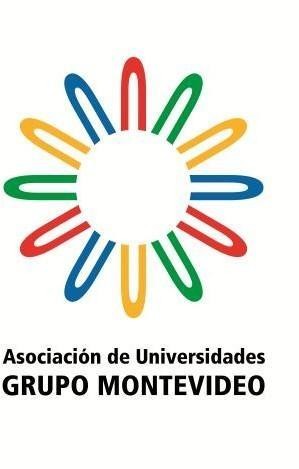 PROGRAMA ESCALA DE ESTUDIANTES DE GRADO DE LA AUGMMODIFICACIONES AL CONTRATO DE ESTUDIOS APROBADO INICIALMENTENombre del Estudiantes:	Pasaporte/DNI/C.I.:	Firma del Estudiante:	Fecha:	NUEVAS ASIGNATURAS A CURSAR EN LA UNIVERSIDAD	(U. de Destino)Carrera/Licenciatura: 	NUEVAS ASIGNATURAS A CURSAR EN LA UNIVERSIDAD	(U. de Destino)Carrera/Licenciatura: 	NUEVAS ASIGNATURAS A CURSAR EN LA UNIVERSIDAD	(U. de Destino)Carrera/Licenciatura: 	Asignatura/s Anulada/sAsignatura/s Añadida/sHoras semanales (Hs) ó Créditos (Cr) (especificar) 1 Cr =	HorasTotalesNUEVAS ASIGNATURAS A RECONOCER EN LA UNIVERSIDAD:	(U. de Origen)Carrera: 	NUEVAS ASIGNATURAS A RECONOCER EN LA UNIVERSIDAD:	(U. de Origen)Carrera: 	NUEVAS ASIGNATURAS A RECONOCER EN LA UNIVERSIDAD:	(U. de Origen)Carrera: 	Asignatura/s Anulada/sAsignatura/s Añadida/sHoras semanales (Hs) ó Créditos (Cr) (especificar) 1 Cr =	HorasTotales